* Regressions control for age, gender, rural versus urban location, informal housing, mode of infection, orphan status and self-reported health. CI - confidence intervalFigure S1: Results of mediation analysis (PROCESS model 4; n=969)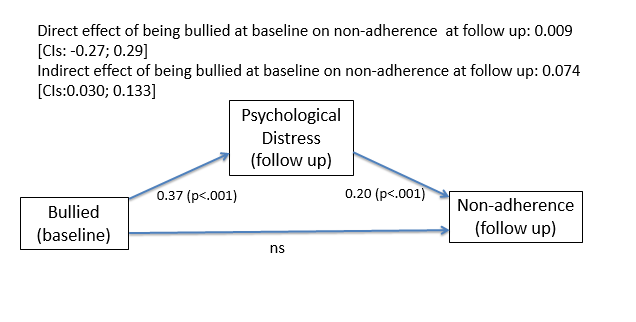 Figure S2: Interaction plot for the bullied x age interaction predicting psychological distressGradient of slope for Younger (10-14): -0,038  	Gradient of slope for Older (15-19): 0,843t-value of slope for Younger: -0,129 		t-value of slope for Older: 2,191p-value of slope for Younger: 0,898 		p-value of slope for Older: 0,029Figure S3: Interaction plot for the psychological distress x parental monitoring interaction predicting non-adherenceTable S1. Multiple logistic regression analyses testing associations between self-reported ART adherence and undetectable viral load*Table S1. Multiple logistic regression analyses testing associations between self-reported ART adherence and undetectable viral load*Table S1. Multiple logistic regression analyses testing associations between self-reported ART adherence and undetectable viral load*Table S1. Multiple logistic regression analyses testing associations between self-reported ART adherence and undetectable viral load*Table S1. Multiple logistic regression analyses testing associations between self-reported ART adherence and undetectable viral load*Table S1. Multiple logistic regression analyses testing associations between self-reported ART adherence and undetectable viral load*Odds ratioLower CIHigher CIp-valueBaseline(n=650)Self-reported adherence  1.4571.0242.0750.037Follow-up(n=598)Self-reported adherence  1.4471.0092.0740.045Table S2: Frequencies and bivariate tests by mode of infection and genderTable S2: Frequencies and bivariate tests by mode of infection and genderTable S2: Frequencies and bivariate tests by mode of infection and genderTable S2: Frequencies and bivariate tests by mode of infection and genderTable S2: Frequencies and bivariate tests by mode of infection and genderTable S2: Frequencies and bivariate tests by mode of infection and genderTable S2: Frequencies and bivariate tests by mode of infection and genderVariables Mode of infectionMode of infectionp -valueGenderGenderp -valueVertical (769)(n, %)Horizontal (203)(n, %)Female (539)(n, %)Male (440)(n, %)Age Above 15-19Below 10-14202 (26.3)567 (73.7)156 (76.8)47 (23.2)0.000232 (43)307 (57)130 (29.5)310 (70.5)0.000Gender FemaleMale390 (50.7)379 (49.3)144 (70.9)59 (29.1)0.000------Location RuralUrban194 (25.3)574 (74.7)65 (32.2)137 (67.8)0.050150 (27.9)388 (72.1)111 (25.3)328 (74.7)0.383Socio-economic status Informal housing Formal housing134 (17.4)634 (82.6)46 (22.7)157 (77.3)0.104108 (20)431 (80)75 (17.1)364 (82.9)0.249Mode of transmissionVerticalHorizontal------390 (73)144 (27)379 (86.5)59 (13.5)0.000Time on TreatmentMore than a yearLess than a year696 (90.5)73 (9.5)106 (52.2)97 (47.8)0.000422 (52.2)117 (21.7)386 (87.7)54 (12.3)0.000Bullied at baselineBulliedNot bullied451 (58.6)318 (41.4)122 (60.1)81 (39.9)0.749323 (59.9)216 (40.1)257 (58.4)183 (41.6)0.648Adherence at baselineAdherentNon-adherent532 (69.2)237 (30.8)111 (54.7)92 (45.3)0.000330 (61.2)209 (38.8)314 (71.4)126 (28.6)0.001Adherence at follow upAdherentNon-adherent517 (67.2)252 (32.8)113 (55.7)90 (44.3)0.003350 (64.9)       189 (35.1)257 (58.4)183 (41.6)0.648Psychological distress at follow up (mean, SD)1.5 (2.6)2.3 (3.6)0.0061.9 (3.0)1.4 (2.6)0.004*** p<0.001; ** p<0.01; * p<0.05*** p<0.001; ** p<0.01; * p<0.05*** p<0.001; ** p<0.01; * p<0.05*** p<0.001; ** p<0.01; * p<0.05*** p<0.001; ** p<0.01; * p<0.05*** p<0.001; ** p<0.01; * p<0.05*** p<0.001; ** p<0.01; * p<0.05